PACCHETTO ULISSE TERME DOBRNA dal Periodo: 01. 04.-03.04.2022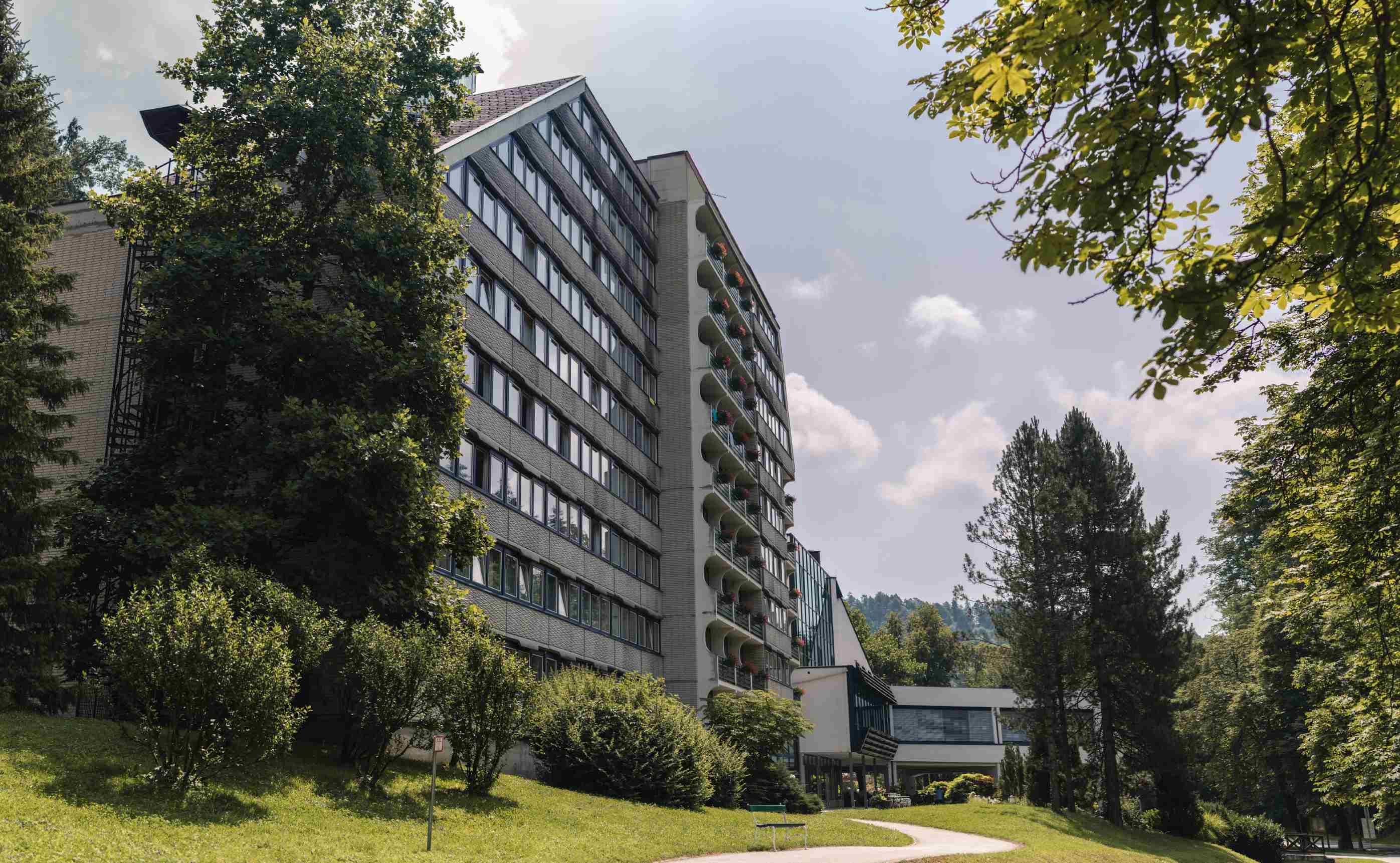 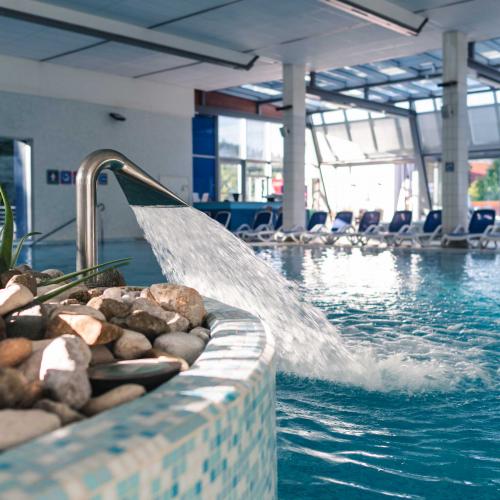 Le Terme Dobrna sono un moderno e dinamico centro turistico termale. Le Terme Dobrna uniscono i doni della natura alle moderne conoscenze mediche, il che ci pone ai vertici del turismo sloveno. https://www.terme-dobrna.si/it/informazioni-sulle-terme-dobrnaIL PACCHETTO PER L ’ALBERGO VITA 4*COMPRENDE:mezza pensioneaperitivo di benvenuto bagni illimitati nella piscina interna accesso alla sauna possibilità di bere acqua termale da una sorgentel'accappatoi nella camera connessione WiFiparcheggio autosistemazione bici  presso depandanze Villa Higieatassa turisticatassa d'iscrizione organizzazione Il pacchetto non comprende: Bibite e tutto quello che non è indicato sotto la voce “IL PACCHETTO” comprende   GRUPPO MINIMO 25  PERSONESupplementi facoltativi (da indicare nella scheda iscrizioni al momento della prenotazione):PENALI HOTEL: In caso di recesso, il cliente è tenuto a pagare le spese di annullamento come segue:dal  5-0 il giorno   dell’arrivo del gruppo all'hotel: addebito del 100%dal  21  –6  giorni prima dell'inizio del servizio / arrivo del gruppo all'hotel: spese  agenzia   20 euro a persona dal  30  - 21 giorni prima dell'inizio del servizio / arrivo del gruppo in hotel: nessuna penale http://globy.allianz-assistance.it/presentazione_globy/globy_gialloLa quota per persona per 2 notti varia in base alla tipologia della camera scelta ovveroCAMERA DOPPIA =   12,00 euro p.p. per  2 notti  a persona CAMERA SINGOLA = 15,00 euro p.p. per 2 notti * la tariffa potrebbero variare secondo la data d’iscrizione.      Per l’eventuale 3 notti il prezzo verrà comunicato all’iscrizione.Terme  DOBRNA VITA  4* (Previa disponibilità camere)*Per i pagamenti effettuati vi bonifico si prega gentilmente di inviare con la scheda iscrizioni compilata anche la copia del bonifico. Come CAUSALE indicare: ULISSE TERME DOBRNA  + cognome dell’intestatario della pratica.COORDINATE BANCARIE VENTUS TRAVEL: TERME DOBRNA HOTEL VITA 4* ISCRIZIONI- ENTRO 20/03/2022Prezzo a persona / 2 notti TERME DOBRNA HOTEL VITA 4* ISCRIZIONI- ENTRO 20/03/2022Periodo: dal 01 al 03 aprile 2022Camera doppia                    €  165Supplemento singola  per due notti                                €  45Camera singola (numero limitato camere)                     € 210NOTTE AGGIUNTIVA (previa disponibilità) Doppia a pax                                                                                 singola                          €   82,00                          €   104.00https://www.viaggiaresicuri.it/country/SVNOBBLIGATORIO GREEN PASS SCHEDA ISCRIZIONI TERME  01.04.2022-03.04.2022OBBLIGATORIO: Oggetto: ULISSE TERME PREGHIAMO DI COMUNICARE VIA MAILinfo@ventustravel.it Causa regime Covid per l’appuntamentoQUOTA CAMERA DOPPIA PER PERSONA =165  EURO per persona in camera doppia per 2 notti con la mezza pensione (COME DA PROGRAMMA)QUOTA CAMERA SINGOLA (per persona) =210  EURO per persona in camera singola per 2 notti con la mezza pensione (COME DA PROGRAMMA)ASSICURAZIONE ANNULLAMENTO GLOBY GIALLO ALL RISK Indicare il nominativo della persona che desidera stipulare l’annullamento  CAMERA DOPPIA = +   12,00 euro p.p. per  2 notti CAMERA SINGOLA = + 15,00  euro p.p. per 2 notti ALLA PRENOTAZIONE -PENALI HOTEL: COME RIPORTATO EVENTUALE NOTTE AGGIUNTIVA Indicare se desiderate la terza notte e se volete l’ass. Annullamento – l’importo esatto dell’annullamento per le 3 notti, vi verrà comunicato)CAMERA DOPPIA = +  82euro p.p.CAMERA SINGOLA =  104 euroTIPOLOGIA CAMERA (singola o doppia matrimoniale o doppia letti separati)NOME COGNOME  Data di nascita e luogo(obbligatorio)) Degli occupanti della cameraRESIDENZA,CODICE FISCALE Data di nascita, Luogo EMAIL e CELLULARE: dell’intestatario della camera ovvero del contratto+PS.se già clienti scrivere: CLIENTITIPOLOGIA PAGAMENTO VIA BONIFICO* o IN AGENZIA: in contanti, con bancomat o carta di credito)Indicare il tipo di pagamento e LA DATA di pagamentoNOTE PARTICOLARI (per esempio intolleranze alimentari)BANCAMONTE dei PASCHI di SIENA S.P.A.IBANIT 05 D 01030 02204 000001186321BIC / SWIFTPASCITM1486               